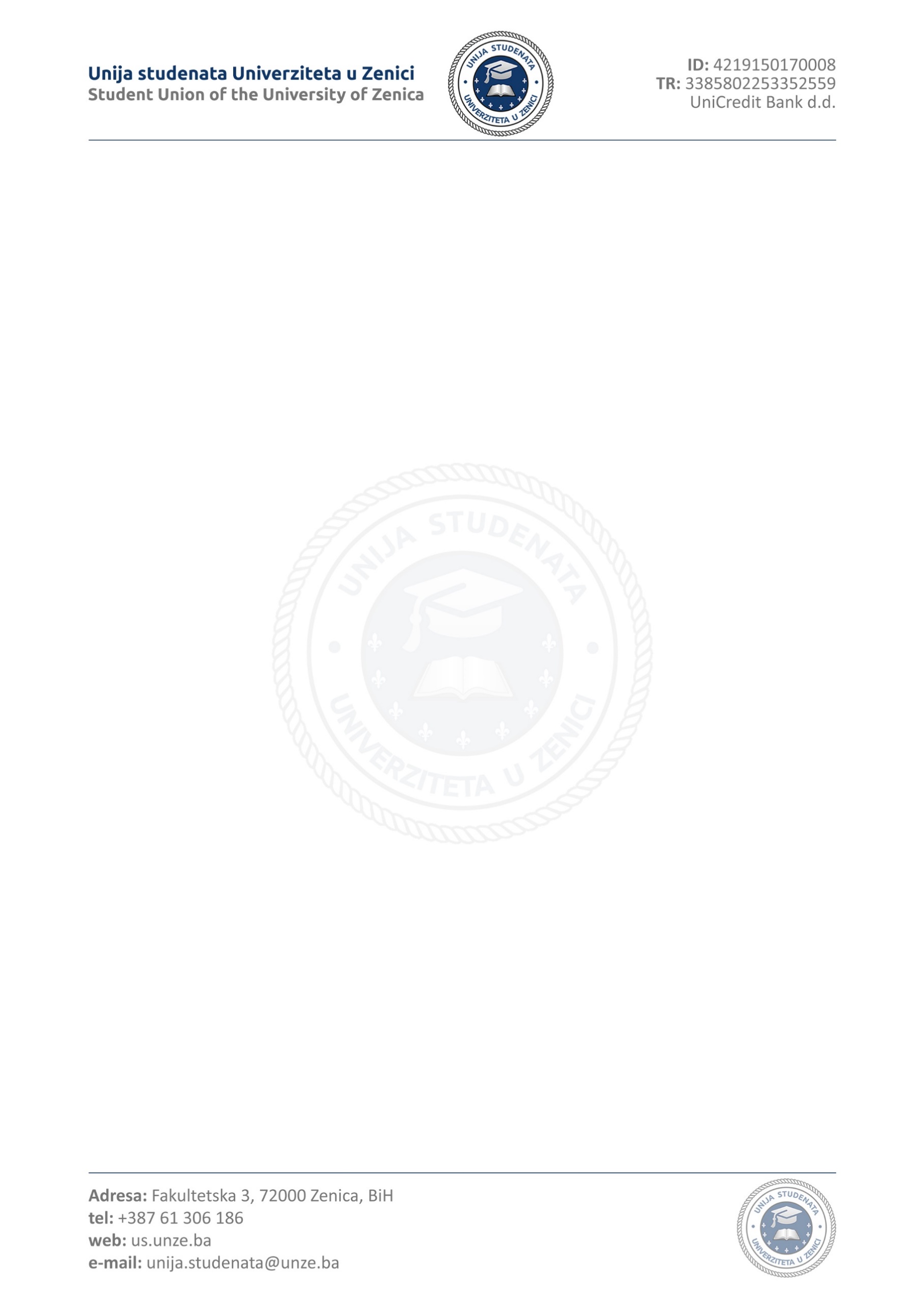 POZIV NA OSMU (8) VANREDNU SJEDNICU UPRAVNOG ODBORA UNIJE STUDENATA UNIVERZITETA U ZENICINa osnovu člana 26. stav (4) tačka a) Statuta Udruženja "Unija studenata Univerziteta u Zenici", sazivam 8. (osmu) vanrednu sjednicu Upravnog odbora Unije studenata Univerziteta u Zenici, koja će biti održana u srijedu 19.10.2022. godine elektronski od 18:00 do 19:00.Za sjednicu predlažem sljedeći:DNEVNI REDUsvajanje zapisnika sa sedme vanredne sjednice Upravnog odboraizvjestilac: Faris Preljević, Predsjednik Unije studenata Univerziteta u ZeniciOdluka o produženju roka za konkurse za imenovanje svih pozicija unutar Unije studenataFaris Preljević, Predsjednik Unije studenata Univerziteta u ZeniciTekuća pitanja_____________________________Predsjednik Unije studenata Univerziteta u Zenici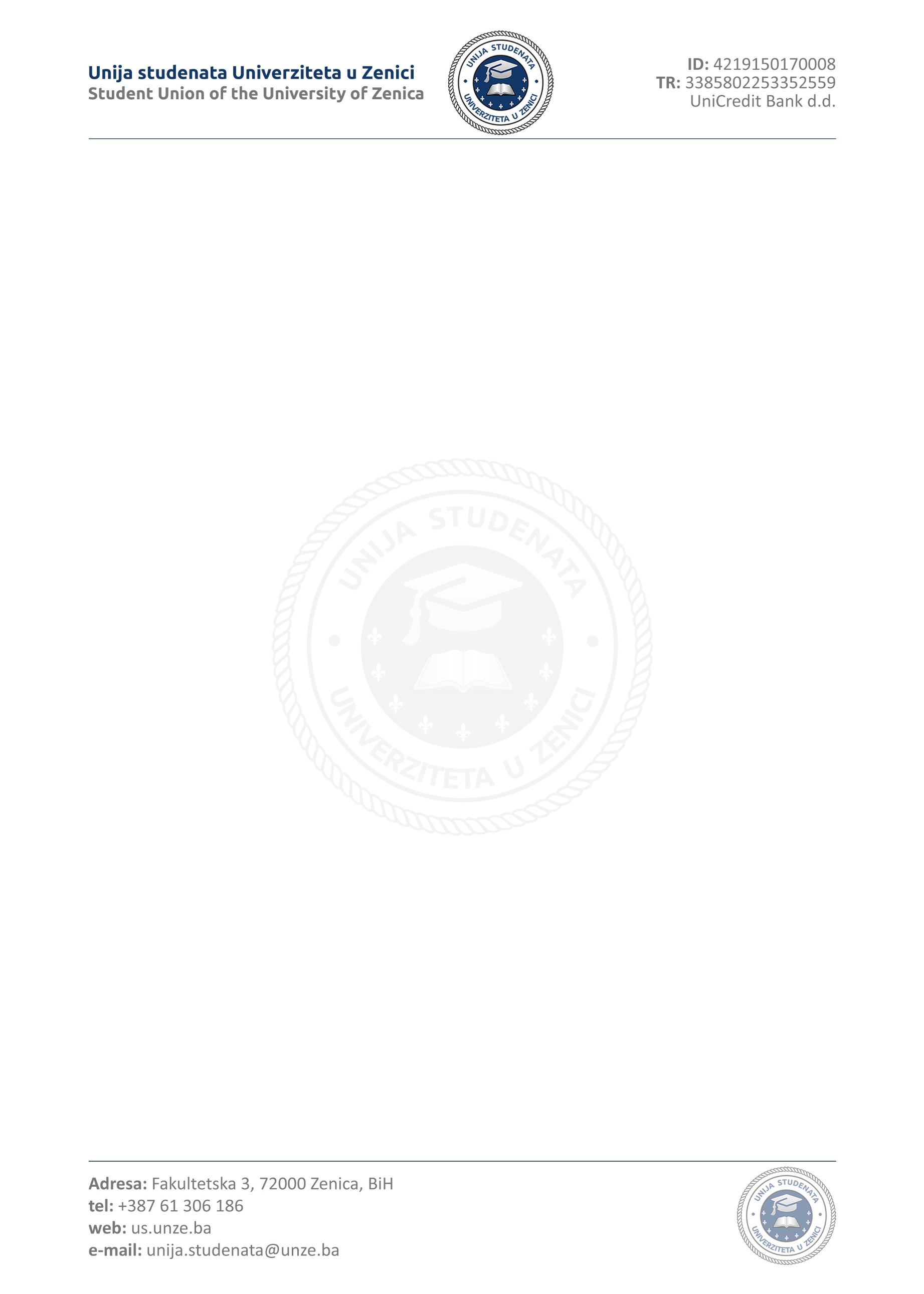 ZAPISNIK SA 7. VANREDNE SJEDNICE UPRAVNOG ODBORA UNIJE STUDENATASPISAK PRISUTNIH: Faris Preljević, predsjednik Unije studenata Univerziteta u ZeniciNejra Beganović, predsjednica asocijacije studenata Politehničkog fakulteta Univerziteta u ZeniciHaris Sarajčić, predsjednik asocijacije studenata Mašinskog fakulteta Univerziteta u ZeniciAdnan Spahić, predsjednik Asocijacije studenata Ekonomskog fakulteta Univerziteta u ZeniciArmin Čaušević, predsjednik Asocijacije studenata Metalurško – tehnološkog fakulteta Univerziteta u ZeniciPripoljac Din, predsjednik Asocijacije studenata Medicinskog fakulteta Univerziteta u ZeniciZa sjednicu je predložen sljedeći:DNEVNI REDUsvajanje zapisnika sa šeste vanredne sjednice Upravnog odboraizvjestilac: Faris Preljević, Predsjednik Unije studenata Univerziteta u ZeniciDiskusija o statutu Univerziteta u ZeniciIzvjestilac: Faris Preljević, Predsjednik Unije studenata Univerziteta u ZeniciImenovanje članova komisije za konkursnu proceduru Unije studenataIzvjestilac: Faris Preljević, Predsjednik Unije studenataUniverziteta u ZeniciTekuća pitanjaPrije usvajanja dnevnog reda, predsjedavajući Upravnog odbora predlaže da tačka 2 se zamijeni sa tačkom 3 te da se na sjednici prvo imenuju članovi komisije a zatim da se diskusija nastavi o statutu Unije studenataZAKLJUČAK: Upravni odbor je jednoglasno prihvatio prijedlog te se tačka 3 prebacuje u tačku 2.                                            AD. 1. Sa ad 1. Tačkom prisutne je upoznao predsjednik Unije studenata te je otvorio diskusiju povodom usvajanja zapisnika sa šeste vanredne sjednice Upravnog odbora. Zapisnik je dostavljen svim članovima Upravnog odbora te nije bilo primjedbi na zapisnik.ZAKLJUČAK: Upravni odbor je jednoglasno usvojio zapisnik sa šeste vanredne sjednice Upravnog odbora   AD 2. Sa ad 2 tačkom, prisutne je upoznao predsjednik Unije studenata, članovima UO je objašnjeno zašto je potrebo imenovati komisiju za konkursnu dokumentaciju te predlaže trenutne članove Upravnog odbora da budu dio te komisije. ZAKLJUČAK: U komisiju za konkursnu dokumentaciju imenuju se: Adnan Spahić, Din Pripoljac, Nejra Beganović, Faris Preljević, Armin ČauševićAD 3. . Sa ad 3. tačkom, prisutne je upoznao predsjednik Unije studenata, članovima UO je objašnjeno zašto je potrebo donijet adekvatne izmjene u statutu te unaprijediti rad Unije studenata kroz statut. ZAKLJUČAK: U statutu se navode sljedeće izmjene:Član 3 se prebacuje u član 1.Član 10. Mijenja se u stavu 1 termin organizaciona jedinica u termin fakultetU stavu dva se mijenja procedura tj. Ne raspisuje se konkurs nego se automatski imenuju članovi koji su kandidovani za NNV a nisu imenovani jer su se pozicije popunileDodaje se stav 3 koji navodi da ako se i tad ne popune pozicije skupstine onda se ponovo raspisuje konkursČlan 12 stav 7 dodali smo elektronsko glasanjeČlan 16 članovi senata ne mogu biti sa iste organizacione jedinice ukoliko su sa istog ciklusa studijaČlan 17 stav 7 povećali smo broj od 20% na 40%Član 28 povećali smo broj članova komisije sa 3 na 5Član 29 stav 6 promijenili smo iz tajnog u javno glasanjeČlan 30 potrebno uskladit sa novim statutom UNZEČlan 33 stav 3 dali smo pravo glasa Upravnom odboru da razriješi člana ukoliko član ne izvršava dužnosti prema Upravnom odboruČlan 34 dodali smo stav 4Član 36 dodali stav 3Član 37 brisemo stav 1Upravni odbor je jednoglasno prihvatio izmjene statuta te se isti dostavlja skupštini na izjašnjavanjeAD 6. Otvara se mogućnost za diskusiju. Te kolege predlažu da Unija studenata preda dopis za kancelariju predsjednika Asocijacije studenata METALURŠKOG I MEDICINSKOG FAKULTETA. Također, predlaže se da Unija dostavi zahtjev za korištenje parking mjesta za predsjednike Asocijacija studenata iza rektorata.Sjednica UO Unije se završava u 18:55h__________________________Predsjednik Unije studenata Univerziteta u Zenici